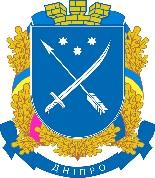 дніпровська  міська  радАВИКОНАВЧИЙ КОМІТЕТР І Ш Е Н Н я20.11.2018				                                                                         № 1125Про затвердження планів діяльності з підготовки проектів регуляторних актів на 2019 рік(зі змінами, внесеними рішенням виконкому міської радивід 18.06.2019 № 647)Керуючись законами України «Про місцеве самоврядування в Україні», «Про засади державної регуляторної політики у сфері господарської діяль-ності», рішенням міської ради від 07.09.2016 № 48/13 «Про планування діяльності з підготовки проектів регуляторних актів міською радою», відпо-відно до Порядку здійснення державної регуляторної політики виконавчими органами Дніпровської міської ради, затвердженого рішенням виконавчого комітету міської ради від 07.03.2018 № 183, на підставі листа департаменту правового забезпечення Дніпровської міської ради від 16.10.2018 вх.  № 8/6097 виконавчий комітет міської радиВ И Р І Ш И В: 1. Затвердити:1.1.  План діяльності міської ради на 2019 рік з підготовки проектів регу-ляторних актів – рішень міської ради (додається).1.2. План діяльності виконавчого комітету міської ради на 2019 рік з підготовки проектів регуляторних актів – рішень виконавчого комітету міської ради (додається).2. Департаменту правового забезпечення Дніпровської міської ради  здійснювати внесення змін до планів діяльності з підготовки проектів регуля-торних актів на 2019 рік за ініціативою розробників проектів регуляторних актів шляхом підготовки відповідних проектів рішень виконавчого комітету міської ради.3. Розробникам проектів регуляторних актів контролювати своєчасність  виконання планів діяльності з підготовки проектів регуляторних актів на 2019 рік.4. Визнати такими, що втратили чинність з 01.01.2019, рішення виконав-чого комітету міської ради:від 05.12.2017 № 931 «Про затвердження планів діяльності з підготовки проектів регуляторних актів на 2018 рік»;від 20.02.2018 № 125 «Про внесення змін до рішення виконкому міської ради  від 05.12.2017 № 931 «Про затвердження планів діяльності з підготовки проектів регуляторних актів на 2018 рік»;від 19.06.2018 № 539 «Про внесення змін до рішення виконкому міської ради  від 05.12.2017 № 931 «Про затвердження планів діяльності з підготовки проектів регуляторних актів на 2018 рік»;від 04.09.2018 № 860 «Про внесення змін до рішення виконкому міської ради  від 05.12.2017 № 931 «Про затвердження планів діяльності з підготовки проектів регуляторних актів на 2018 рік»;від 20.11.2018 № 1124 «Про внесення змін до рішення виконкому міської ради  від 05.12.2017 № 931 «Про затвердження планів діяльності з підготовки проектів регуляторних актів на 2018 рік».(абзац у редакції рішення від 18.06.2019 № 647)5. Контроль за виконанням цього рішення покласти на секретаря Дні-провської міської ради Санжару О. О.Міський голова                                                                                        Б. А. ФілатовКодифікацію проведено станом на 20.06.2019Директор департаменту правового забезпечення Дніпровської міської ради                                                                                              А. Г. ПавловЗАТВЕРДЖЕНОРішення виконавчого комітету міської ради від 20.11.2018 № 1125(зі змінами, внесеними рішенням виконкому міської ради від 18.06.2019 № 647)Пландіяльності міської ради на 2019 рік з підготовки проектів регуляторних актів – рішень міської радиДиректор департаменту правового забезпечення Дніпровської міської ради                                                                                              А. Г. ПавловКодифікацію проведено станом на 20.06.2019Директор департаменту правового забезпечення Дніпровської міської ради                                                                                              А. Г. ПавловЗАТВЕРДЖЕНОРішення виконавчого комітету міської ради від 20.11.2018 № 1125(зі змінами, внесеними рішенням виконкому міської ради від 18.06.2019 № 647)Пландіяльності виконавчого комітету міської ради на 2019 рікз підготовки проектів регуляторних актів –рішень виконавчого комітету міської радиДиректор департаменту правового забезпечення Дніпровської міської ради                                                                                              А. Г. ПавловКодифікацію проведено станом на 20.06.2019Директор департаменту правового забезпечення Дніпровської міської ради                                                                                              А. Г. Павлов№п/пНазва проекту регуляторного акта Мета прийняття регуляторного актаСтроки підготовки регулятор-ного актаРозробник регуляторного акта123451Про затвердження Поло-ження про умови прове-дення конкурсу з відбору  інвестора для впровад-ження автоматизованої системи оплати проїзду та обліку пасажирів у гро-мадському транспорті в   м. ДніпріЗаощадження коштів міського бюджету, передбачених для впровадження автоматизованої сис-теми оплати проїзду та обліку пасажирів у громадському транс-порті в   м. Дніпрі, удосконалення сис-теми  оплати проїзду шляхом запровад-ження електронних засобів безготівкової оплати проїзду, впро-вадження єдиної ефективної системи оплати проїзду та обліку пасажирів у всіх видах громад-ського транспортуІ півріччяДепартамент транспорту та транспортної інфраструктури Дніпровської міської ради2Про внесення змін до рішення міської ради від 21.12.2016 № 38/17 «Про затвердження Правил пар-кування транспортних за-собів на території міста Дніпра»Забезпечення прозорого та ефективного порядку проведення конкурсу з визначення опера-тора майданчика для паркування транспортних засобівІІ півріччяДепартамент транспорту та транспортної інфраструктури Дніпровської міської ради123453Про внесення змін до рішення міської ради від 28.11.2007 № 25/25 «Про затвердження норм утво-рення твердих побутових відходів для житлових будинків територіальної громади міста Дніпро-петровська незалежно від форми власності та для підприємств невиробничої сфери»Приведення  нормативно-правового акта  у відповідність до вимог чинного законодавства, визначення реальних обсягів утворення твердих побутових відходів, підвищення якості обслуго-вування споживачівПротягом рокуДепартамент екологічної політики Дніпровської міської ради4Про пайову участь замов-ників у розвитку інфра-структури міста ДніпраУдосконалення механізму залучення коштів замовників (забудовників) на розвиток інженерно-транспортної та соціальної інфраструктури міста Протягом рокуДепартаментекономіки, фінансів та міського бюджету Дніпровськоїміської ради5Про внесення змін до рішення міської ради від 19.07.2017 № 38/23 «Про затвердження Положення про  облік об’єктів неру-хомого майна на території міста Дніпра, передачу та зберігання інвентаризацій-них справ на ці об’єкти»Приведення  нормативно-правового акта у відповідність до вимог чинного законодавстваПротягом рокуДепартамент адміністратив-них послуг та дозвільних процедур Дніпровської міської ради6Про внесення змін до рішення міської ради від 29.12.2014 № 43/59 «Про затвердження Порядку розрахунків за спожиту воду для потреб гарячого водопостачання між водо-постачальними, тепло-постачальними організа-ціями та споживачами міста»Приведення  нормативно-правового акта у відповідність до вимог чинного законодавства,продовження терміну дії цього рішення Протягом року Департамент благоустрою та інфраструктури Дніпровської міської ради7Про внесення змін до Правил благоустрою тери-торії міста Дніпропет-ровськаПриведення Правил у відповідність до вимог чинного законодавстваПротягом рокуДепартамент благоустрою та інфраструктури Дніпровської міської радипункт 8 Плану у редакції рішення від 20.11.2018 № 1125 виключено, згідно з  рішенням від 18.06.2019 № 647пункт 8 Плану у редакції рішення від 20.11.2018 № 1125 виключено, згідно з  рішенням від 18.06.2019 № 647пункт 8 Плану у редакції рішення від 20.11.2018 № 1125 виключено, згідно з  рішенням від 18.06.2019 № 647пункт 8 Плану у редакції рішення від 20.11.2018 № 1125 виключено, згідно з  рішенням від 18.06.2019 № 647пункт 8 Плану у редакції рішення від 20.11.2018 № 1125 виключено, згідно з  рішенням від 18.06.2019 № 647123458Про внесення змін до Положення про порядок оплати за тимчасове ко-ристування місцями розта-шування рекламних засо-бів у місті ДніпріУпорядкування механізму оплати за тимчасове користу-вання місцями розта-шування рекламних засобів у місті ДніпріПротягом рокуДепартамент торгівлі та реклами Дніпровської міської ради9Про внесення змін до рішення  міської ради  від 27.06.2012 № 26/25 «Про затвердження Порядку здійснення заходів з контролю за утриманням у належному стані, збере-женням, відновленням та упорядкуванням об`єктів благоустрою міста Дніпра з урахуванням особли-востей їх використання»                                                                                                                                                                                                                                                                          Приведення  нормативно-правового акта у відповідність до вимог чинного законодавства Протягом рокуІнспекція з питань благоустрою Дніпровської міської ради10Про внесення змін до рішення міської ради від 19.09.2018 № 96/35 «Про затвердження Порядку пе-редачі об’єктів (елементів) благоустрою м. Дніпра в тимчасове використання не за функціональним при-значенням для здійснення господарської діяльності у сфері споживчого ринку та послуг»Приведення  нормативно-правового акта у відповідність до вимог чинного законодавстваПротягом рокуІнспекція з питань благоустрою Дніпровської міської ради11Про внесення змін до рішення міської ради від 30.05.2012 № 47/24    «Про деякі питання розміщення тимчасових споруд для здійснення підприємни-цької діяльності у м. Дні-пропетровську»Приведення  нормативно-правового акта у відповідність до вимог чинного законодавстваПротягом рокуІнспекція з питань благоустрою Дніпровської міської ради12Про внесення змін до рішення міської ради від 27.11.2013 № 44/43 «Про затвердження Правил бла-гоустрою території міста Дніпропетровська»Приведення  нормативно-правового акта у відповідність до вимог чинного законодавстваПротягом рокуІнспекція з питань благоустрою Дніпровської міської радинумерацію пунктів 9, 10, 11, 12, 13 Плану у редакції рішення від 20.11.2018 № 1125 змінено на 8, 9, 10, 11, 12, згідно з  рішенням від 18.06.2019 № 647нумерацію пунктів 9, 10, 11, 12, 13 Плану у редакції рішення від 20.11.2018 № 1125 змінено на 8, 9, 10, 11, 12, згідно з  рішенням від 18.06.2019 № 647нумерацію пунктів 9, 10, 11, 12, 13 Плану у редакції рішення від 20.11.2018 № 1125 змінено на 8, 9, 10, 11, 12, згідно з  рішенням від 18.06.2019 № 647нумерацію пунктів 9, 10, 11, 12, 13 Плану у редакції рішення від 20.11.2018 № 1125 змінено на 8, 9, 10, 11, 12, згідно з  рішенням від 18.06.2019 № 647нумерацію пунктів 9, 10, 11, 12, 13 Плану у редакції рішення від 20.11.2018 № 1125 змінено на 8, 9, 10, 11, 12, згідно з  рішенням від 18.06.2019 № 6471234513Про затвердження Правил з додержання тиші в громадських місцях на території міста ДніпраСтворення умов для захисту населення від шкідливого впливу шумуПротягом рокуДепартамент гуманітарної політики Дніпровської міської радиПлан доповнено пунктом 13 у редакції рішення від 18.06.2019 № 647План доповнено пунктом 13 у редакції рішення від 18.06.2019 № 647План доповнено пунктом 13 у редакції рішення від 18.06.2019 № 647План доповнено пунктом 13 у редакції рішення від 18.06.2019 № 647План доповнено пунктом 13 у редакції рішення від 18.06.2019 № 647№п/пНазва проекту регуляторного акта Мета прийняття регуляторного актаСтроки підготовки регулятор-ного актаРозробник регуляторного акта123451Про затвердження Правил користування міським па-сажирським транспортом у м. ДніпріВизначення правил користування міським пасажирським транспортом у місті з урахуванням автоматизованої системи обліку оплати проїздуІ півріччяДепартамент транспорту та транспортної інфраструктури Дніпровської міської ради2Про затвердження Поряд-ку функціонування і ви-мог до автоматизованої системи обліку оплати проїзду в міському паса-жирському транспорті не-залежно від форм влас-ностіУдосконалення системи  оплати проїзду шляхом запровадження електронних засобів безготівкової оплати проїзду, впровадження єдиної ефективної системи оплати проїзду та обліку пасажирів у всіх видах громадського транспортуІ півріччяДепартамент транспорту та транспортної інфраструктури Дніпровської міської ради3Про затвердження Умов перевезення та організації проведення конкурсу з перевезення пасажирів на міських автобусних маршрутах загального користування у  м. ДніпріЗабезпечення якісно-го транспортного обслуговування  та організації переве-зення пасажирів на міських автобусних маршрутах у м. Дніпрі І півріччяДепартамент транспорту та транспортної інфраструктури Дніпровської міської ради123454Про затвердження тари-фів на послуги з користу-вання майданчиками для платного паркування транспортних засобів у    м. ДніпріЗатвердження еконо-мічно обґрунтованих тарифів з ураху-ванням розташування майданчика для паркування та визна-ченням паркуваль-них зонІ півріччяДепартамент транспорту та транспортної інфраструктури Дніпровської міської ради5Про внесення змін до рішення виконкому місь-кої ради від 24.04.2012   № 403 «Про затвердження Правил поводження з від-ходами у місті Дніпропет-ровську»Приведення  нормативно-правового акта у відповідність до вимог чинного законодавства Протягом рокуДепартамент екологічної політики Дніпровської міської ради 6Про внесення змін до рішення виконкому місь-кої ради від 31.08.2011   № 1147 «Про вста-новлення тарифів на послуги із вивезення (збирання, перевезення), утилізації або захоро-нення твердих і велико-габаритних побутових відходів для всіх груп споживачів»Приведення  нормативно-правового акта у відповідність до вимог чинного законодавства.Приведення діючих тарифів до економічно обґрунтованих розмірів Протягом рокуДепартамент екологічної політики Дніпровської міської ради 7Про внесення змін до рі-шення виконкому міської ради від 28.09.2011                № 1237 «Про ціни на роботи (послуги), що виконуються архівним   управлінням Дніпропет-ровської міської ради»Приведення  нормативно-правового акта у відповідність до вимог чинного законодавстваПротягом рокуДепартамент забезпечення діяльності виконавчих органів Дніпровської міської ради8Про встановлення розміру пайової участі в утри-манні об’єктів  благо-устрою КП «Дніпро-Інвест» та затвердження порядку укладання відпо-відних договорівУстановлення розміру пайової участі суб’єк-тів господарювання в утриманні об’єктів  благоустрою,  які ними використо-вуються, та затвердження порядку укладання відповідних договорівПротягом рокуДепартамент інноваційного розвитку Дніпровської міської ради123459Про затвердження Поряд-ку проведення інвести-ційних конкурсів щодо благоустрою міста та укладання відповідних договорів Затвердження складу конкурсної комісії, Порядку проведення інвестиційних конкурсів щодо благо-устрою міста, визна-чення переможців та укладання відповідних договорівПротягом рокуДепартамент інноваційного розвитку Дніпровської міської ради10Про внесення змін до Порядку розміщення зов-нішньої реклами в місті ДніпріПриведення  нормативно-правового акта у відповідність до вимог чинного законодавстваПротягом рокуДепартамент торгівлі та реклами Дніпровської міської ради11Про внесення змін до Положення про порядок демонтажу та зберігання рекламних засобів в місті ДніпріПриведення  нормативно-правового акта у відповідність до вимог чинного законодавстваПротягом рокуДепартамент торгівлі та реклами Дніпровської міської радипункт 12 Плану у редакції рішення від 20.11.2018 № 1125 виключено, згідно з  рішенням від 18.06.2019 № 647пункт 12 Плану у редакції рішення від 20.11.2018 № 1125 виключено, згідно з  рішенням від 18.06.2019 № 647пункт 12 Плану у редакції рішення від 20.11.2018 № 1125 виключено, згідно з  рішенням від 18.06.2019 № 647пункт 12 Плану у редакції рішення від 20.11.2018 № 1125 виключено, згідно з  рішенням від 18.06.2019 № 647пункт 12 Плану у редакції рішення від 20.11.2018 № 1125 виключено, згідно з  рішенням від 18.06.2019 № 64712Про встановлення гранич-них тарифів на послуги з перевезення пасажирів та багажу на міських авто-бусних маршрутах загаль-ного користування у місті Дніпрі Створення умов безпечного, якісного та ефективного перевезення пасажирівПротягом року Департамент транспорту та транспортної інфраструктури Дніпровської міської радинумерацію пункту 13 Плану у редакції рішення від 20.11.2018 № 1125 змінено на 12, згідно з  рішенням від 18.06.2019 № 647нумерацію пункту 13 Плану у редакції рішення від 20.11.2018 № 1125 змінено на 12, згідно з  рішенням від 18.06.2019 № 647нумерацію пункту 13 Плану у редакції рішення від 20.11.2018 № 1125 змінено на 12, згідно з  рішенням від 18.06.2019 № 647нумерацію пункту 13 Плану у редакції рішення від 20.11.2018 № 1125 змінено на 12, згідно з  рішенням від 18.06.2019 № 647нумерацію пункту 13 Плану у редакції рішення від 20.11.2018 № 1125 змінено на 12, згідно з  рішенням від 18.06.2019 № 64713Про затвердження Умов опорядження та утри-мання фасадів будівель і споруд на території м. ДніпраЗабезпечення належного рівня опорядження та утримання фасадів будівель і споруд на території м. Дніпра Протягом рокуУправління з питань  охорони культурної спадщини Дніпровської міської радиПлан доповнено пунктом 13 у редакції рішення від 18.06.2019 № 647План доповнено пунктом 13 у редакції рішення від 18.06.2019 № 647План доповнено пунктом 13 у редакції рішення від 18.06.2019 № 647План доповнено пунктом 13 у редакції рішення від 18.06.2019 № 647План доповнено пунктом 13 у редакції рішення від 18.06.2019 № 64714Про затвердження Правил приймання стічних вод до систем централізованого водовідведення м. ДніпраПриведення Правил у відповідність до вимог чинного законодавстваПротягом року Департамент благоустрою та інфраструктури Дніпровської міської радиПлан доповнено пунктом 14 у редакції рішення від 18.06.2019 № 647План доповнено пунктом 14 у редакції рішення від 18.06.2019 № 647План доповнено пунктом 14 у редакції рішення від 18.06.2019 № 647План доповнено пунктом 14 у редакції рішення від 18.06.2019 № 647План доповнено пунктом 14 у редакції рішення від 18.06.2019 № 6471234515Про затвердження Поряд-ку обробки та надання інформації у сфері обліку зареєстрованих у житло-вому приміщенні/будинку осіб уповноваженим ко-мунальним підприємствомРрозширення кола суб’єктів надання послуг,  альтер-нативного обслу-говування, а також обробки та надання інформації щодо обліку зареєстрова-них у житловому приміщенні/будинку осіб на договірній основіПротягом рокуДепартамент адміністратив-них послуг та дозвільних процедур Дніпровської міської радиПлан доповнено пунктом 15 у редакції рішення від 18.06.2019 № 647План доповнено пунктом 15 у редакції рішення від 18.06.2019 № 647План доповнено пунктом 15 у редакції рішення від 18.06.2019 № 647План доповнено пунктом 15 у редакції рішення від 18.06.2019 № 647План доповнено пунктом 15 у редакції рішення від 18.06.2019 № 647